LA FICHE NUMERO 1 : LA CORRESPONDANCE TERME À TERMELA FICHE NUMERO 2 : LA CORRESPONDANCE TERME À TERMELES IMAGES À DECOUPER POUR LES FICHES 1 et 2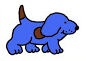 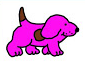 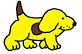 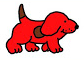 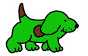 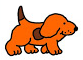 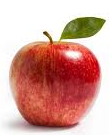 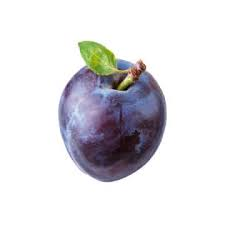 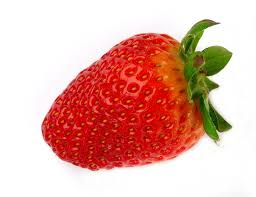 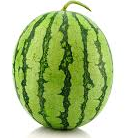 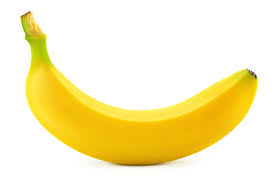 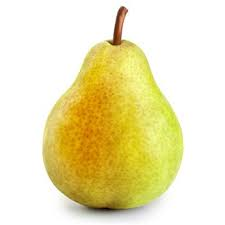 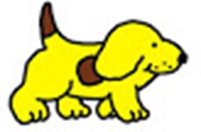 